ANTALYA BİLİM ÜNİVERSİTESİ                                            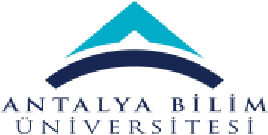 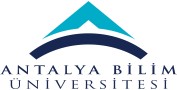 LİSANSÜSTÜ EĞİTİM ENSTİTÜSÜ                                          İŞ SAĞLIĞI VE GÜVENLİĞİ TEZSİZ YÜKSEK LİSANS PROGRAMI             2022-2023 DERS PROGRAMIANTALYA BİLİM ÜNİVERSİTESİ                                            LİSANSÜSTÜ EĞİTİM ENSTİTÜSÜ                                          İŞ SAĞLIĞI VE GÜVENLİĞİ TEZSİZ YÜKSEK LİSANS PROGRAMI             2022-2023 DERS PROGRAMIANTALYA BİLİM ÜNİVERSİTESİ                                            LİSANSÜSTÜ EĞİTİM ENSTİTÜSÜ                                          İŞ SAĞLIĞI VE GÜVENLİĞİ TEZSİZ YÜKSEK LİSANS PROGRAMI             2022-2023 DERS PROGRAMIANTALYA BİLİM ÜNİVERSİTESİ                                            LİSANSÜSTÜ EĞİTİM ENSTİTÜSÜ                                          İŞ SAĞLIĞI VE GÜVENLİĞİ TEZSİZ YÜKSEK LİSANS PROGRAMI             2022-2023 DERS PROGRAMIANTALYA BİLİM ÜNİVERSİTESİ                                            LİSANSÜSTÜ EĞİTİM ENSTİTÜSÜ                                          İŞ SAĞLIĞI VE GÜVENLİĞİ TEZSİZ YÜKSEK LİSANS PROGRAMI             2022-2023 DERS PROGRAMISAATPAZARTESİCUMACUMARTESİCUMARTESİSAAT09:0009:30İSG 718                    İSG 718                    10:00Sağlık Gözetimi ve MeslekSağlık Gözetimi ve Meslek10:30Hastalıkları                09:00 - 12:00 Hastalıkları                09:00 - 12:00 11:00Prof.Dr. Ayla GÜRSOYProf.Dr. Ayla GÜRSOY11:30MARKANTALYA 1018MARKANTALYA 101812:0012:3013:00İSG 723                    İSG 723                    13:30Bakım ve Onarım Bakım ve Onarım 14:00Yönetim Sistemleri       Yönetim Sistemleri       14:3013:00 - 16:00 13:00 - 16:00 15:00Dr. Öğr.Üyesi Abdullah Dr. Öğr.Üyesi Abdullah 15:30Oraj  HÜSEYNİKLİOĞLUOraj  HÜSEYNİKLİOĞLU16:00MARKANTALYA 1018MARKANTALYA 101816:3017:0017:30İSG 707                    İSG 707                    18:00Endüstriyel Ergonomi      Endüstriyel Ergonomi      18:30İSG 703                          	İSG 717                          	17:00 - 20:00  	17:00 - 20:00 19:00İş Güvenliği ve Mevzuatlar       İş Kazaları ve Tahkikat Süreci    Dr. Öğr.Üyesi M.Fatih AKMARKANTALYA 1018Dr. Öğr.Üyesi M.Fatih AKMARKANTALYA 101819:3018:00 - 21:00 18:00 - 21:00 20:00Dr. Öğr.Üyesi M.Fatih AKDr. Öğr.Üyesi M.Fatih AK20:30MARKANTALYA 1044MARKANTALYA 102121:00İŞ SAĞLIĞI VE GÜVENLİĞİ ANABİLİM DALI İŞ SAĞLIĞI VE GÜVENLİĞİ ANABİLİM DALI İŞ SAĞLIĞI VE GÜVENLİĞİ ANABİLİM DALI İŞ SAĞLIĞI VE GÜVENLİĞİ ANABİLİM DALI İŞ SAĞLIĞI VE GÜVENLİĞİ ANABİLİM DALI 